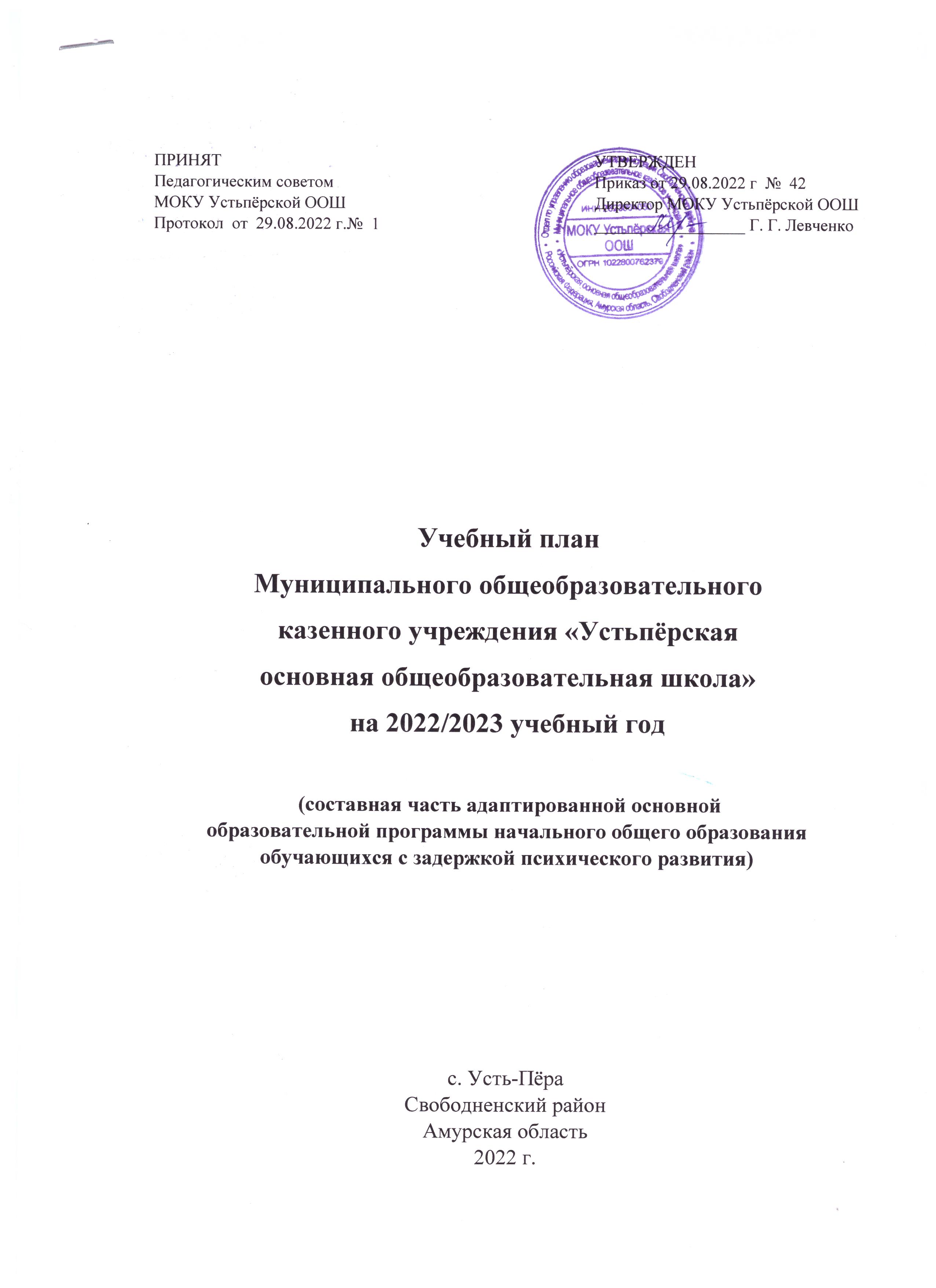 ПОЯСНИТЕЛЬНАЯ  ЗАПИСКАУчебный план по адаптированной основной общеобразовательной программе начального общего образования обучающихся с задержкой психического развития МОКУ Устьпёрской ООШ является нормативно-правовым актом, устанавливающим  перечень учебных предметов и объем учебного времени, отводимого на их изучение на уровне начального общего образования  на 2022-2023 учебный год. Учебный план разработан в соответствии с действующим законодательством  РФ в области образования, Уставом МОКУ Устьпёрской ООШ (утвержден приказом Отдела по управлению образованием администрации Свободненского района от 01 апреля 2021 г. № 139), адаптированной основной общеобразовательной программой начального общего образования обучающихся с задержкой психического развития МОКУ Устьпёрской ООШ  на 2020-2024 гг.     	Учебный план МОКУ Устьпёрской ООШ  по адаптированной основной общеобразовательной программе начального общего образования обучающихся с задержкой психического развития разработан с целью приведения в соответствие с современными требованиями организации образовательной деятельности для учащихся с  задержкой психического развитияУчебный план обеспечивает единство требований в едином образовательном пространстве и создаёт необходимую структурную и содержательную основу для коррекционной работы с учащимися.Учебный план начального общего образования обучающихся с задержкой психического развития  МОКУ Устьпёрской ООШ разработан на  основе варианта 7.2УЧЕБНЫЙ ПЛАН МОКУ Устьпёрской ООШ по адаптированной основной общеобразовательной программе начального общего образования обучающихся с задержкой психического развития на 2022-2023 учебный год (4  класс) (вариант 7.2)Приложение № 5к приказу МОКУ Устьпёрской ООШот  29.08.2022 г. № 42Предметные областиУчебные предметыКоличество часов в неделюПредметные областиУчебные предметы4 классОбязательная частьОбязательная частьОбязательная частьФилология Русский язык4Филология Литературное чтение 3Филология Английский язык1Математикаи информатикаМатематика4Обществознание и естествознаниеОкружающий мир2Основы религиозных культур и светской этикиОсновы религиозных культур и светской этики1ИскусствоМузыка1ИскусствоИзобразительное искусство1ТехнологияТехнология1Физическая культураФизическая культура 2Итого20Часть, формируемая участниками образовательного процессаЧасть, формируемая участниками образовательного процесса-Максимально допустимая недельная нагрузка (при 5-дневной учебной неделе)23Фактическая нагрузкаФактическая нагрузка20Коррекционно-развивающая область (коррекционно-развивающие занятия)Логопедические занятия 2Коррекционно-развивающая область (коррекционно-развивающие занятия)Психологическая коррекция2Коррекционно-развивающая область (коррекционно-развивающие занятия)Дефектологические занятия1Всего к финансированиюВсего к финансированию25